USA flag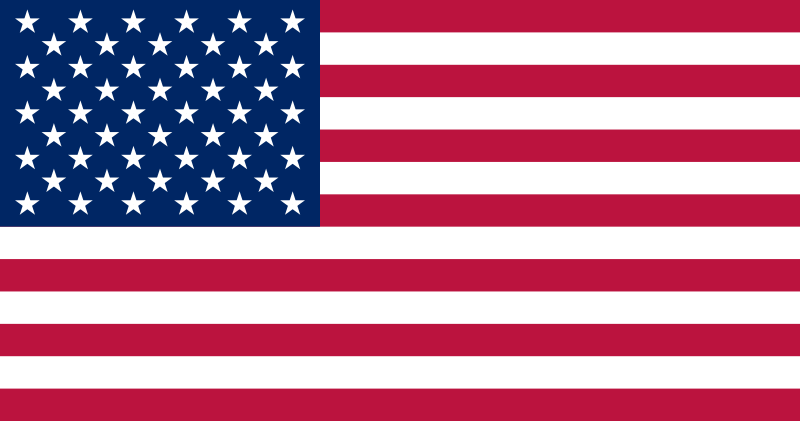 What does the American flag “say” to its’ citizens and to other people?What do you think it is 
saying to us?The fifty stars on the flag represent the 50 states and 
the 13 stripes represent the original thirteen that rebelled against the British Monarchy and became the first states 
in the Union.What does Mexico 
want the world to know about its country and culture?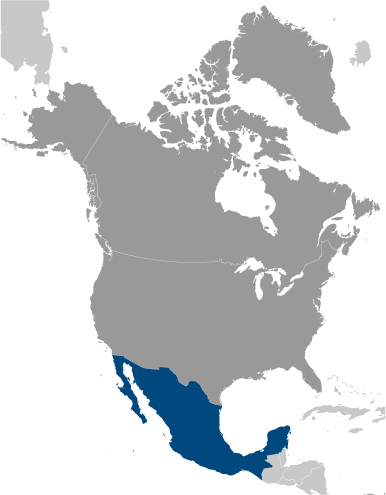 France flag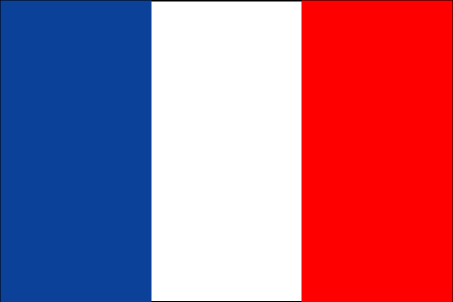 The basic design of the flag of Mexico is taken from the French 
Tricolor flag. France conquered part of Mexico for a while.Spanish flag 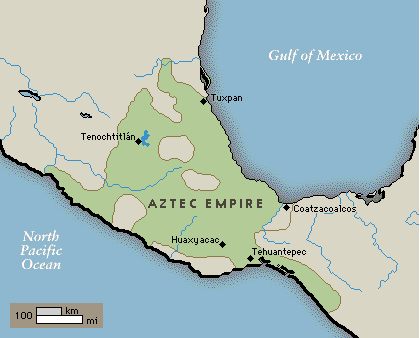 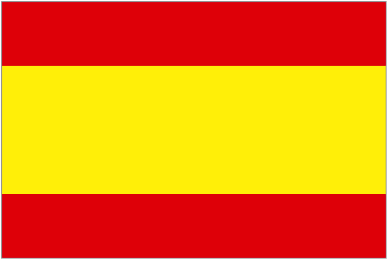 In 1519, Cortez sailed from Spain to conquer Mexico City.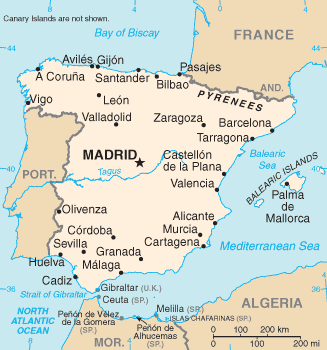 Mexico’s flagHistory and Meaning of the Mexican Flag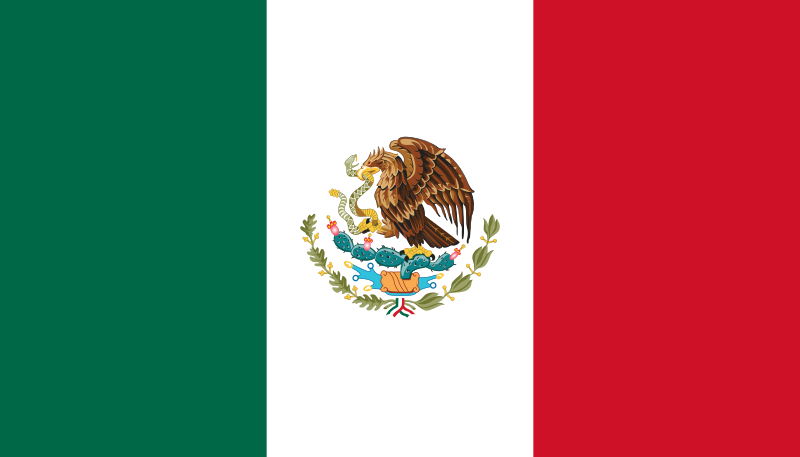 The Mexican flag consists of three vertical bands in green, white 
and red, with the Mexican coat of arms (which portrays an eagle on 
a prickly pear cactus with a snake in its beak and talons) 
in the center of the white band. The red, white and green are the colors of the national liberation army of Mexico.Aztec legend told them to build their new city on the exact spot where they saw an eagle sitting on a cactus, eating a snake. 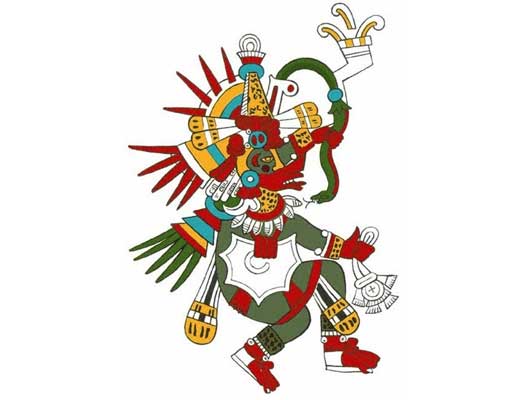 Prickly Pear Cactus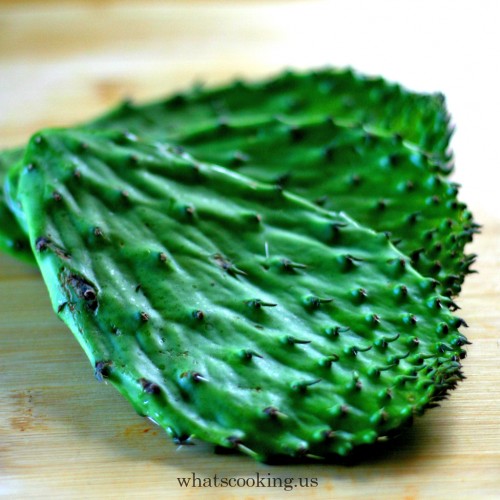 Mexico’s Coat of Arms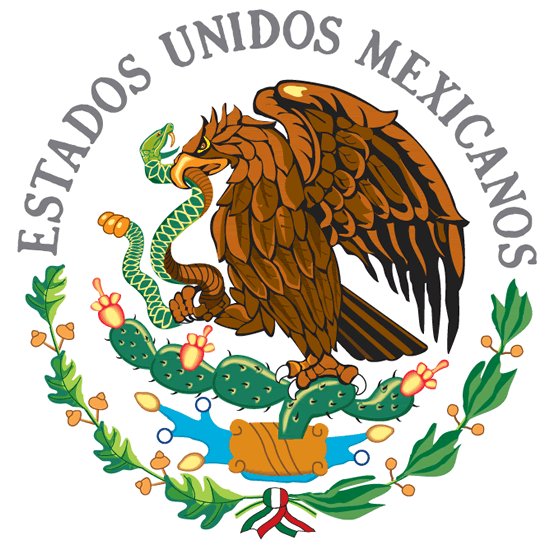 Mexican Golden Eagle perched on a prickly pear cactus eating a snake 
The Mexican Coat of Arms is taken from an Aztec legend 
, which recounts the way in which the Aztecs came to choose 
the site where they built their capital city of Tenochtitlan (where Mexico City stands today). The Aztecsalso known as the Mexica ("meh-shee-ka"), 
were a nomadic people traveling from the north of the country. Their leader was informed in a dream by the god of war, Huitzilopochtli, that they were to settle in the place where they would find an eagle on a prickly pear cactus holding a serpent. The place where they saw this sight was quite inhospitable - a swampy area in the center of three lakes, but this is where they settled and built the great city of Tenochtitlan. 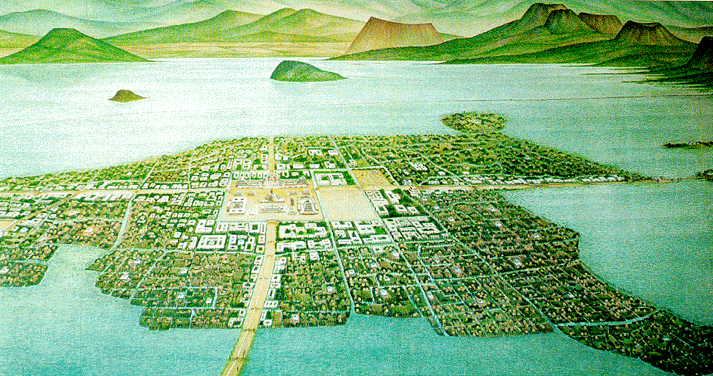 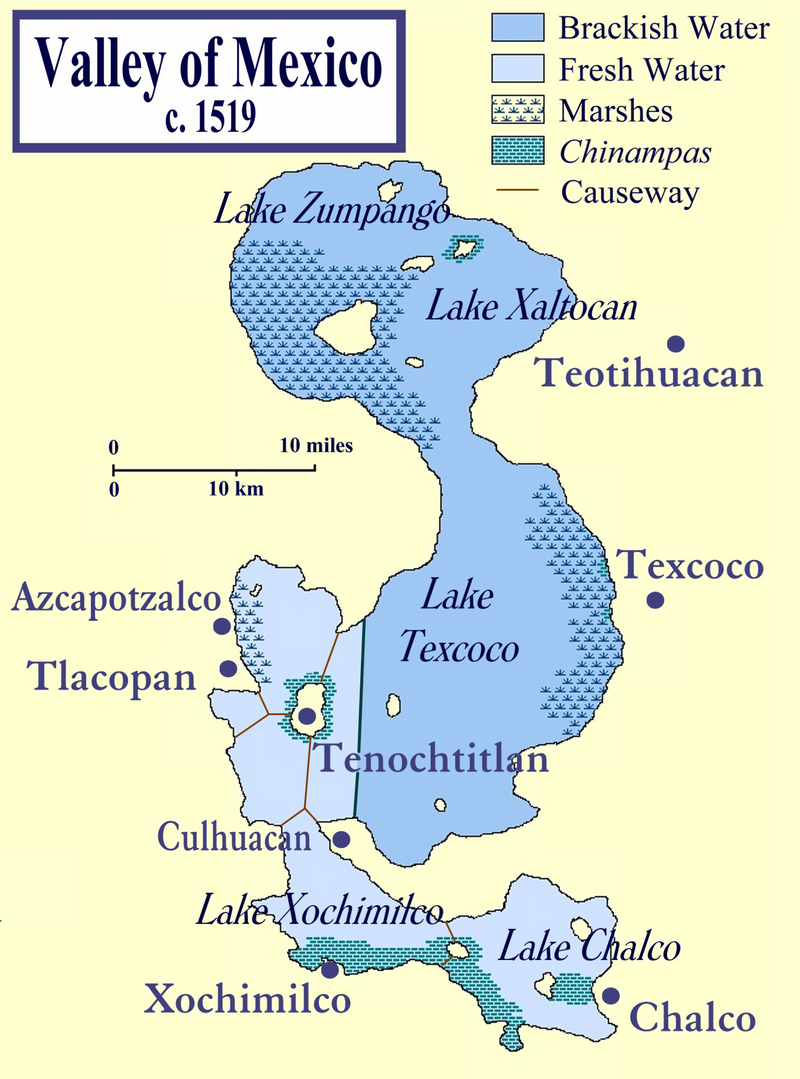 World’s 6th largest city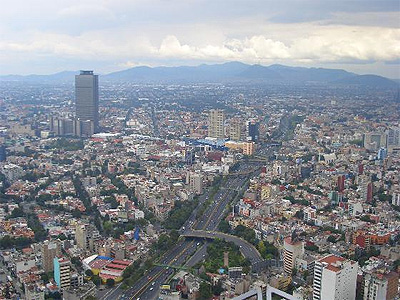 Mexico City   (population 23 million)Seattle   (population 3.4 million)  2010 census dataFlag ProtocolWhen the Mexican flag is displayed, Mexicans stand at attention with their right arm placed in a salute over their chests with the palm facing downward. National Anthemhttp://www.nationalanthems.info/mx.htm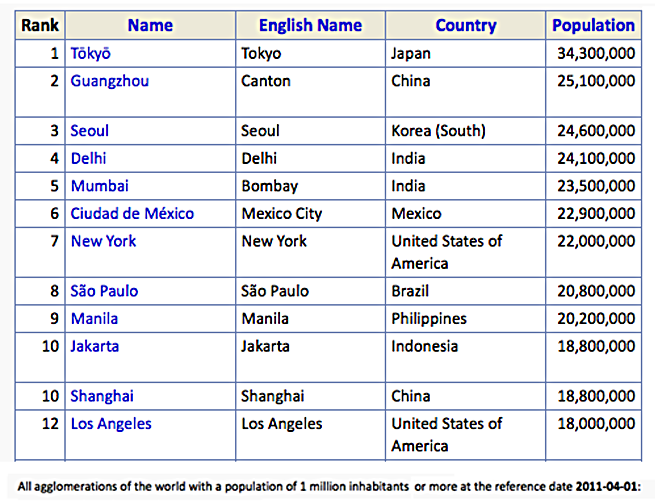 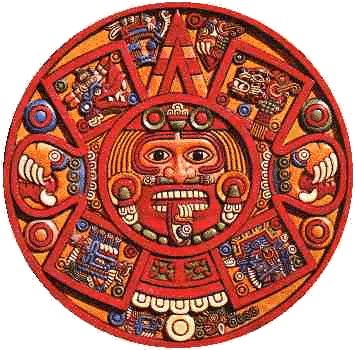 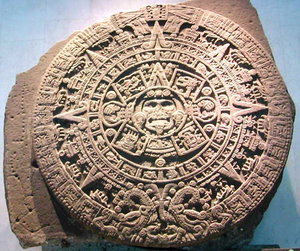 MexicoAgriculture - products: 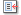 corn, wheat, soybeans, rice, beans, cotton, coffee, fruit, tomatoes; beef, poultry, dairy products; wood productsIndustries: food and beverages, tobacco, chemicals, iron and steel, petroleum, mining, textiles, clothing, motor vehicles, consumer durables, tourismExports - commodities: manufactured goods, oil and oil products, silver, fruits, vegetables, coffee, cottonImports - commodities: metalworking machines, steel mill products, agricultural machinery, electrical equipment, car parts for assembly, repair parts for motor vehicles, aircraft, and aircraft partshope (green)unity (white) blood of the national heroes(red) 